		     Theme 7		 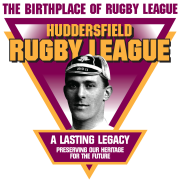 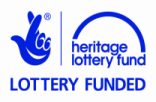 ChampionsPupil Activity Sheet 8Northern Union Rugby FootballFinal Table 1914-15PART A1. Which team finished first in the league?		___________________2. What was Wakefield Trinity’s position?		___________________3. Which team finished 7th?				___________________4. Which team finished four places below Swinton?	___________________5. Which team finished six places above Batley?	___________________6. Which team played the most matches?		___________________7. Which team played the fewest matches?		___________________8. How many matches did Huddersfield win?		___________________9. Which team won 15 matches?				___________________10. Which two teams drew the same number of 	___________________matches as Huddersfield?													___________________11. How many teams lost fewer than ten matches?	___________________12. How many teams lost fewer matches than Huddersfield?						___________________13. Which team won, drew and lost the same number of matches as Bradford Northern?		___________________14. How many teams drew none of their matches? 	___________________15. How many teams won more than half of their matches?						___________________PART BThe ‘Points For’ column is the total of all the points scored by a team in all its league matches. The ‘Points Against’ column is the total of all the points conceded by a team in its league matches.Are the following statements true or false?1. Huddersfield scored more points than any other team.		________2. Huddersfield conceded fewer points than any other team.		________3. All the teams in the top half of the league scored 300 or more points.								________4. The bottom eight teams all scored less than 300 points.		________5. The two teams which conceded the fewest points both finished fourth or higher in the league.					_________ _ _ _ _ _ _ _ _ _ _ _ _6. Which team in the bottom half of the League scored more points than it conceded?			___________________7. Which two teams in the top half of the League conceded more points than they scored?		___________________								____________________ _ _ _ _ _ _ _ _ _ _ _ _The ‘Pts’ column shows the points earned by winning and drawing matches, with two points for a win and one point for a draw. 8. Which team got three of their 39 points from drawn matches?						___________________9. Which team got one point more than Swinton?	___________________10. How many of their 21 points did Barrow get from their ten wins?						___________________11. Which team got 50 of its points from winning 25 matches?					___________________ 12. Which team got one point more than Broughton Rangers but finished three places below them on the percentage system?					___________________ PART CBramley’s points record can be represented by the following equation:		     	                (11 x 2) + (1 x 1)	= 22 + 1							= 23 pointsFill in the gaps to complete the ‘points equations’ for the following clubs:1. Barrow:	     	            (10 x 2) + (___ x 1)	= ___ + 1							= ___ points2. Keighley:  	 	                  (6 x 2) + (2 x 1)	= ___ + ___	 							= 14 points3. Hunslet:                         (___ x 2) + (___ x 1)	= 24 + 0							= ___ points4. Leeds:	  	            (24 x 2) + (___ x 1)	= ___ + ___						 	= 51 points5. Halifax:  		  (___ x ___) + (___ x ___)	= ___ + ___								  	= ___ points6. Oldham:                        (___ x 2) + (___ x 1) 	= ___ + ___ 							  	= ___ points7. Huddersfield:  	  (___ x ___) + (___ x ___)	= ___ + ___								  	= ___ pointsIf you finish early make up some more questions of this type to ask the other children. PART DHere is how the Rugby Football League decided final positions.They calculated the percentage of points each team gained from the points that they could have gained. In this system, a team that won every match would have 100%, and a team that lost every match would have 0%.The calculation is:		  Points gained   × 100				Points available			       =	  Points gained   	× 100					Matches played × 2(Points available is ‘Matches played × 2’ because a team can gain two points per game as there are two points for a win)For Salford, the calculation is:	   20	 × 100					30 × 2			                =	20 × 100						60				     =    33.33%Answers to the calculations were given to two decimal places.Fill in the gaps to complete the percentage points calculations for the following clubs. Use your calculator to check the calculations.1. Keighley:	       14__ × 100		2. Swinton:		   	 × 100		    30 × 2						30 × 2	           =____ × 100				       	       = ____ × 100			=  23.33%				       	       =  45.00%3. Leigh:	       28__ × 100		4. Halifax:		   	 × 100		         × 2						     × 2	           = ____ × 100				       	       = ____ × 100			=  45.16%				       	       =  57.35%5. Hull:	       ____ × 100		6. Huddersfield:	   	 × 100		         × 2						      × 2	           = ____ × 100				       	       =	____ × 100			=  68.06%				       	       =  88.24%7. How many teams were in the league?				___________8. If each team had played every other team just once, how many matches would they have played?			___________9. If each team had played every other team twice, how many matches would they have played?			___________10. Tick the sentence that explains how the Northern Union Rugby Football League fixtures (who played whom and how often) were organised.A  	Every team played every other team just once.B 	Every team played the other teams either twice or not at all. C	Every team played every other team twice.11a) Do you think it is fair to organise a league in this way? Circle your answer.yes  /  not entirely  /  no11b) Why do you think this?______________________________________________________________________________________________________________________________________________________________________________________________________________________________________________________________________________________________________________________  12a) If every team had played every other team twice, home and away, do you think Huddersfield would have been champions. Circle your answer.Yes  /  No12b) Find two results from Huddersfield’s matches in the Challenge Cup against teams that they did not play in Championship matches that support your answer to 12a.____________________________________________________________________________________________________________________________  